Additional: Besides my above Education qualification I have a seven year experience of Freelancing from English to Hindi Translation. I am working as a freelancer since from 2011 I am a well sounded and well equipped freelancer and often take different projects on English to Hindi translator. Here is why I may be best match for this job:I have a vast knowledge of translation from English to Hindi. Now I am full time freelancing. I know Hindi as well as English and I can translate English to Hindi and vice-versa. Recently  I worked  as a translator and completed the project with NSEit Mumbai. I assure you that you will be happy with my work and we can established a long-lasting relation.My work efficiency is around 3500 -4000 words per day. My pair language- English to Hindi TitleDr.Dr.First NameAmrendraLast NameLast NameKumarDesignationDesignationDesignationDesignationPh.D Scholar, UGC, NET-JRF-2013Ph.D Scholar, UGC, NET-JRF-2013Ph.D Scholar, UGC, NET-JRF-2013Ph.D Scholar, UGC, NET-JRF-2013DepartmentDepartmentDepartmentDepartmentHindiHindiHindiHindiInstitutionInstitutionInstitutionInstitutionCentral university of Gujarat, GandhinagarCentral university of Gujarat, GandhinagarCentral university of Gujarat, GandhinagarCentral university of Gujarat, GandhinagarAddress(Residential)Address(Residential)Address(Residential)Address(Residential)Akshar apartment, plot no.-407, S-7, 3rd floor, sector-30, Gandhinagar, GujaratAkshar apartment, plot no.-407, S-7, 3rd floor, sector-30, Gandhinagar, GujaratAkshar apartment, plot no.-407, S-7, 3rd floor, sector-30, Gandhinagar, GujaratAkshar apartment, plot no.-407, S-7, 3rd floor, sector-30, Gandhinagar, GujaratMobile no.Mobile no.Mobile no.Mobile no.7698223935769822393576982239357698223935EmailPhotoEmailPhotoEmailPhotoEmailPhotoamrendracug@gmail.com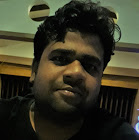 amrendracug@gmail.comamrendracug@gmail.comamrendracug@gmail.comEducationEducationEducationEducationEducationEducationEducationEducationSubjectSubjectInstitutionInstitutionYearYearDetailsDetails10th10thD.A.V. Public SchoolD.A.V. Public School20032003Secured distinction marks with 77.6%Secured distinction marks with 77.6%12th12thD.A.V. Public SchoolD.A.V. Public School20052005Secured marks 70.1%Secured marks 70.1%B.A.(Hindi )B.A.(Hindi )Hansraj College, Delhi UniversityHansraj College, Delhi University20082008Secured marks 63.8%Secured marks 63.8%M.A.(Hindi)M.A.(Hindi)Hansraj College, Delhi UniversityHansraj College, Delhi University20102010Secured marks 60.6%, Topper in college in M.A. previousSecured marks 60.6%, Topper in college in M.A. previousM.PhilM.PhilCentral University of GujaratCentral University of Gujarat2011-20132011-2013Submitted Submitted Ph.D.Ph.D.Central University of GujaratCentral University of Gujarat2013-20182013-2018Awarded Awarded 